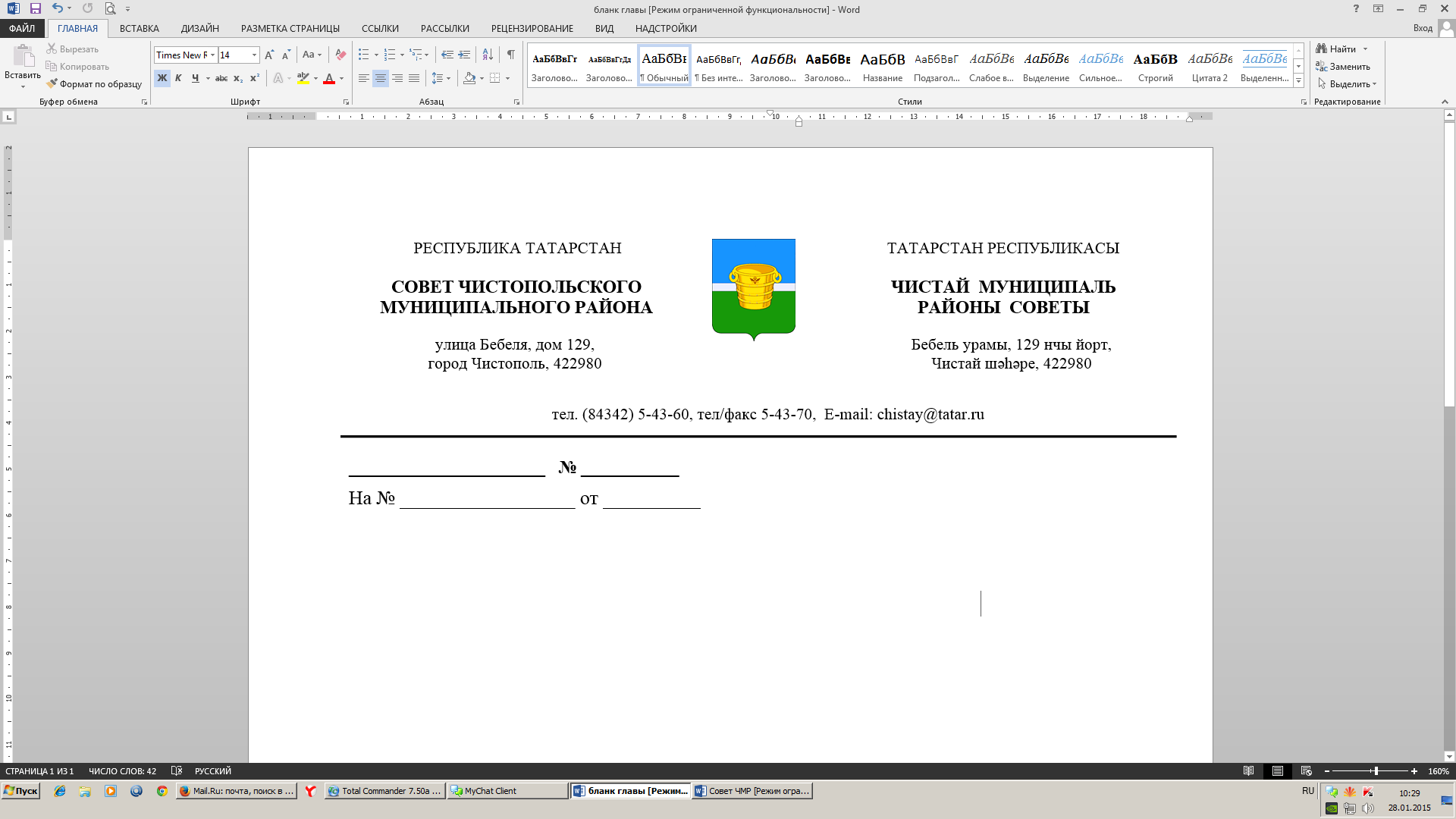 О согласовании замены дотации на выравнивание бюджетной обеспеченности муниципальных районов дополнительным нормативом отчислений в бюджет Чистопольского муниципального района Республики Татарстан от налога на доходы физических лиц на 2019 год и плановый период 2020 и 2021 годовВ соответствии с пунктом 5 статьи 138 Бюджетного кодекса Российской Федерации Совет Чистопольского муниципального района Республики ТатарстанРЕШАЕТ:Согласовать замену дотации на выравнивание бюджетной обеспеченности муниципальных районов дополнительным нормативом отчислений в бюджет Чистопольского муниципального района Республики Татарстан от налога на доходы физических лиц на 2019 год и плановый период 2020 и 2021 годов.2. Направить копию данного Решения в Министерство финансов Республики Татарстан.Решение вступает в силу со дня его подписания.Глава Чистопольскогомуниципального района                                                                             Д. А. Иванов             №   35/2             №   35/2             №   35/2                    от 18 июля 2018 года                    от 18 июля 2018 года                    от 18 июля 2018 года          Решение              Карар